Пояснительная запискак учебному плануМБОУ Школа №122 г.о. Самарана 2017-2018 учебный годУчебный план, является элементом содержательной части образовательной программы МБОУ Школа №122 г.о. Самара, имеет гибкую структуру.1. Учебный план среднего общего образования 10-11 классов МБОУ Школа №122 г.о. Самара разработан на основе: нормативно-правовых документов: 1. Федеральный Закон от 29.12.2012 № 273-ФЗ «Об образовании в Российской Федерации». 2. Постановление Главного Государственного врача Российской Федерации от 29.12.2010 №189 «Об утверждении СанПиН 2.4.2.2821-10 «Санитарно-эпидемиологические требования к условиям и организации обучения в общеобразовательных учреждениях». 3. Приказ Министерства образования и науки Российской Федерации от 19.12.2012 № 1067 «Об утверждении федеральных перечней учебников, рекомендованных (допущенных) к использованию в образовательном процессе в образовательных учреждениях, реализующих образовательные программы и имеющих государственную аккредитацию, на 2013/2014 учебный год» (если используются учебники прошлого года). 4. Приказ Минобрнауки от 31.03.2014 №253 «Об утверждении федерального перечня учебников, рекомендуемых к использованию при реализации имеющих государственную аккредитацию образовательных программ начального общего, основного общего и среднего общего образования». 5. Федеральный базисный учебный план, утвержденный приказом Министерства образования Российской Федерации от 09.03.2004 № 1312 (далее – ФБУП-2004).6. Федеральный компонент государственного стандарта общего образования, утвержденный приказом Министерства образования Российской Федерации от 05.03.2004 № 1089 «Об утверждении федерального компонента государственных стандартов начального общего, основного общего и среднего (полного) общего образования» (для VII-XI (XII) классов). 7. Порядок организации и осуществления образовательной деятельности по основным общеобразовательным программам – образовательным программам начального общего, основного общего и среднего общего образования, утвержденный приказом Министерства образования и науки Российской Федерации от 30.08.2013 № 1015. 8. Постановление Правительства Самарской области от 19.08.2013 № 401 «О внесении изменений в постановление Правительства Самарской области от 21.10.2010 № 507 «О действиях Правительства Самарской области по модернизации общего образования, направленных на реализацию национальной образовательной инициативы «Наша новая школа», на период 2011-2015 годов». 9. Концепция профильного обучения (утв. Приказом Минобрнауки РФ от 18.07.2002 г. № 2783). 10. Постановление Правительства Самарской области от 27.10.2011 № 684 «Об организации с 01.01.2012 профильного обучения учащихся на уровне среднего общего образования в государственных и муниципальных образовательных учреждениях Самарской области». 11. Письмо Департамента государственной политики в сфере общего образования Минобрнауки России от 29.04.2014 № 08-548 «О федеральном перечне учебников». 12. Письмо Минобрнауки России от 30.05.2012 № МД 583/19 «О методических рекомендациях «Медико-педагогический контроль за организацией занятий физической культурой обучающихся с отклонениями в состоянии здоровья».13.Письмо Департамента государственной политики в сфере общего образования Минобрнауки России от 15.07.2014 № 08-888 «Об аттестации учащихся общеобразовательных организаций по учебному предмету «Физическая культура».14. Приказ Минобрнауки России от 26 января 2016 года № 38 «О внесении изменений в федеральный перечень учебников, рекомендованных к использованию при реализации имеющих государственную аккредитацию образовательных программ начального общего, основного общего, среднего общего образования, утвержденный приказом Министерства образования и науки Российской Федерации от 31 марта 2014 г. № 253» 2. Особенности учебного планаУчебный план МБОУ Школа № 122 г.о. Самара является нормативным документом, в нем: - определен состав и последовательность изучения образовательных областей и учебных предметов; - определена обязательная и максимальная нагрузка учащихся 10-11 классов; - определены линии преемственности в содержании образования; - обеспечены все образовательные области и учебные предметы инвариантной части базисного учебного плана на 2016-2017 учебный год. Учебный план обеспечивает введение в действие и реализацию требований ФК ГОС, определяет общий объем нагрузки и максимальный объем аудиторной нагрузки обучающихся, состав и структуру обязательных предметных областей. Профильное обучение на ступени среднего общего образования в МБОУ Школа № 122 г.о. Самара строится с учетом запросов личности, общества и государства, а значит, обеспечивает базовый (минимальный) уровень освоения федерального государственного образовательного стандарта общего образования всеми учащимися и даѐт им возможность выбора содержания образования и уровня его освоения. Профиль обучения является ничем иным, как индивидуальной образовательной траекторией учащегося, построенной на основе его выбора из предложенных образовательным учреждением учебных предметов (курсов) при условии изучения обязательных предметов как минимум на базовом уровне. Учащимся предлагаются на выбор три уровня освоения содержания обязательных учебных предметов федерального компонента и обязательных учебных предметов по выбору: - базовый уровень (содержание программ обеспечивает освоение учебных предметов федерального компонента на базовом уровне); - расширенный уровень (содержание программ обеспечивает формирование дополнительных к базовому уровню предметных знаний, умений и навыков в объеме меньшем, чем это предусмотрено для освоения учебных предметов федерального компонента на профильном уровне); - углубленный уровень (содержание программ обеспечивает освоение учебных предметов федерального компонента в соответствии или с превышением объемов содержания и уровня сложности, предусмотренного для их освоения на профильном уровне). Учебный план школы направлен на достижение следующих целей: - формирование общей культуры личности обучающихся на основе усвоения обязательного минимума содержания общеобразовательных программ; - адаптация обучающихся к жизни в обществе, создание основы для осознанного выбора и последующего освоения профессиональных образовательных программ; - воспитание у обучающихся гражданственности, трудолюбия, уважения к правам и свободам человека, любви к окружающей природе, Родине, семье, формирование здорового образа жизни. Для достижения указанных целей школа осуществляет следующие основные виды деятельности: реализация преемственных основных общеобразовательных программ начального общего, основного общего, среднего общего образования, а также дополнительных образовательных программ по различным направленностям. Ожидаемые результаты основного общего образования (10 -11 классы): - достижение уровня общекультурной, методологической компетентности и профессионального самоопределения, соответствующего образовательному стандарту средней школы ;- готовность к выбору ВУЗа в соответствии с выбранным профилем обучения или индивидуальной образовательной траекторией. Особенности и специфика образовательного учреждения Предметом деятельности Школы является реализация преемственных основных общеобразовательных программ начального общего, основного общего образования, обеспечивающих дополнительную (углублѐнную) подготовку обучающихся по одному или нескольким предметам; среднего общего образования, обеспечивающих дополнительную (углублѐнную) подготовку обучающихся по одному или нескольким предметам. Реализуемые основные общеобразовательные программы: среднее общее образование (нормативный срок освоения 2 года). среднее общее образование является основой для получения среднего профессионального и высшего профессионального образования.3.  Режим функционирования образовательного учрежденияОрганизация образовательного процесса регламентируется годовым календарным учебным графиком. Режим функционирования устанавливается в соответствии с СанПин 2.4.2.2821-10, Уставом образовательного учреждения.Занятия в МБОУ Школа №122 г.о. Самара начинаются в 8.00 для 1 смены и в 13.35 для второй смены.Расписание звонков 1 смена 2 смена Продолжительность учебного года в 10-11-х классах - 34 недели без учета государственной итоговой аттестации. Учебный год делится на три триместра.Продолжительность каникул в течение учебного года - 30 календарных дней, летом - не менее 8 недель. Учебно- календарный график МБОУ СОШ № 122 г.о. Самарана 2017-2018 учебный годШкола работает по графику шестидневной рабочей недели с одним выходным днем в две смены.Продолжительность урока (академический час) во всех классах 45 минут.Время окончания учебных занятий в 11 классах – 25 мая 2018 года, в период до 30.05.2018  года (включительно) в выпускных классах проводятся консультации в соответствии с действующим расписанием уроков. Сроки аттестационного периода для выпускников 11 классов – с 26 мая 2018 года по 20 июня 2018 года.Время окончания учебных занятий в 10 классах – 28 мая 2018 года.   4. При определении структуры учебного плана учитывалась, максимально допустимая нагрузка обучающихся: Максимально допустимая аудиторная нагрузка обучающихся  не меньше обязательной и не превышает предельно-допустимой аудиторной нагрузки учащихся  (согласно требованиям СанПин 2.4.2.2821-10).   Часы индивидуальных и групповых занятий и консультаций (в том числе проектной и исследовательской деятельности учащихся, дополнительного образования учащихся), организуемых во второй половине дня, не относятся к обязательной аудиторной нагрузке и не учитываются при определении соответствия нагрузки санитарным нормам. При проведении учебных занятий по предметам: «Информатика и ИКТ», «Английский язык», «Физическая культура» происходит деление класса на группы при наполняемости 25 и более человек. Финансирование учебного плана в части деления классов на группы, в том числе с наполняемостью менее 25 человек, предусмотрено в рамках выделенных образовательному учреждению средств.Требования к затратам времени на выполнение домашних заданий должны быть такими, чтобы затраты времени на его выполнение не превышали (в астрономических часах в 10 - 11 классах - до 3,5 ч.  Дополнительные  занятия, элективные курсы  проводятся во внеурочное  время с  перерывом в 40 минут между  урочной и внеурочной формами организации деятельности.Часть учебного плана, формируемая участниками образовательного процесса Часы учебного плана, формируемые участниками образовательного процесса, распределяется следующим образом: 1 час на русский язык для изучения предмета на расширенном уровне в 10-11 классах2 часа на математику в 10-11-х классах для изучения предмета на профильном уровне2 часа на биологию в 10-11-х классах для изучения предмета на профильном уровне2 часа на химию в 10-х и 11-х классах для изучения предмета на профильном уровне1 час на химию в 10-х классах для изучения предмета на расширенном уровне2 час на право в 10-11-х классах для изучения предмета на базовом уровне1 час на информатику в 10-11-х классах для изучения предмета на расширенном уровне4 часа на физику в 10-11-х классах для изучения предмета на профильном уровне2 часа на физику в 10-11-х классах для изучения предмета на расширенном уровне1 час на экономику в 10--11-х классах для изучения предмета на базовом уровне.1 час на астрономию в 11-х классах для изучения предмета на базовом уровне.Элективные учебные предметы:Элективные курсы формируются на основе запроса обучающихся и их законных представителей (родителей). Количество часов, отведенное на изучение элективного курса, зависит от его задач и направленности и может достигать 34 часов.Элективные курсы для 10-11 классовУЧЕБНЫЙ ПЛАН10 классаСоциально-экономический профиль2017-2018учебный годУЧЕБНЫЙ ПЛАН10 классаФизико- математический профиль2017-2018 учебный годУЧЕБНЫЙ ПЛАН10 классаЕстественно-научный  профиль2017-2018 учебный годУЧЕБНЫЙ ПЛАН11 классаСоциально-экономический профиль2017-2018 учебный годУЧЕБНЫЙ ПЛАН11 классаЕстественно-научный  профиль2017-2018 учебный годУЧЕБНЫЙ ПЛАН11 классаФизико -математический профиль2017-2018 учебный год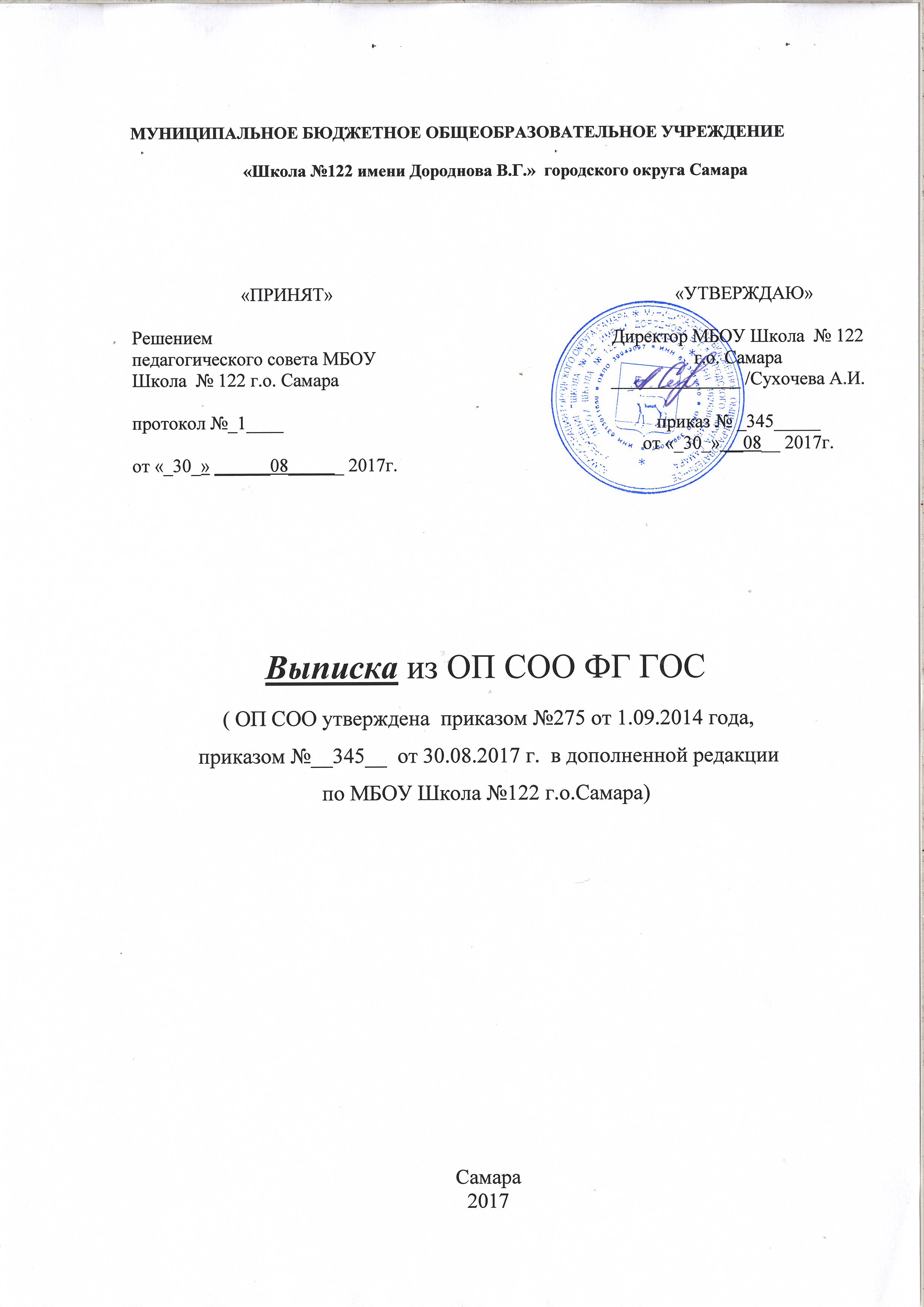 Расписание звонковПеремена1 урок8.00- 8.4510 мин2 урок8.55 – 9.4015 мин3 урок9.55 – 10.4020 мин4 урок11.00– 11.4510 мин5 урок11.55- 12.4010 мин6 урок 12.50– 13.3530 минРасписание звонковПеремена1 урок14.05 -14.5010 мин2 урок15.00 -15.4510 мин3 урок15.55 – 16.4020 мин4 урок17.00 -17.4510 мин5 урок17.55 -18.4010 мин6 урок 18.50 – 19.35Учебный периодДля обучающихся 10-11 классовДля обучающихся 10-11 классовДля обучающихся 10-11 классовI  триместрII триместрIII триместрСроки01.09 – 30.1101.12 – 28.0201.03 -28.05Каникулы для обучающихся 10-11 классовКаникулы для обучающихся 10-11 классовКаникулы для обучающихся 10-11 классовКаникулы для обучающихся 10-11 классовосенние29 октября-5 ноября29 октября-5 ноября8 днейзимние28 декабря- 9 января28 декабря- 9 января13 днейвесенние24 марта –1 апреля24 марта –1 апреля9 днейлетниеДля обучающихся 10 классов: 28.05 – 31.08Для обучающихся 10 классов: 28.05 – 31.08Для обучающихся 10 классов: 28.05 – 31.08Классы10116-дневная учебная неделя3737ОптикаУглубление отдельных тем обязательных учебных предметов федерального компонента и обязательных предметов по выборуИсследование информационных моделейПропедевтика вузовских дисциплинЗамечательные неравенства их обоснование и применение.Углубление отдельных тем обязательных учебных предметов федерального компонента и обязательных предметов по выборуУчимся писать на английском языкеСоциальные практикиГлобальный мир в 21 векеУглубление отдельных тем обязательных учебных предметов федерального компонента и обязательных предметов по выборуАналитическая биохимия.Углубление отдельных тем обязательных учебных предметов федерального компонента и обязательных предметов по выборуМикробиологияПропедевтика вузовских дисциплинСлово. Образ. Мысль.Пропедевтика вузовских дисциплинОсновы делового общенияСоциальные практики, тренингиЛитературный язык- основа культуры речи.Пропедевтика вузовских дисциплинОсновы стилистики деловой речиПредпрофиссиональная подготовкаГоворим и пишем правильноСоциальные практикиМетоды решения физических задачУглубление отдельных тем обязательных учебных предметов федерального компонента и обязательных предметов по выборуЧеловек и его праваСоциальные практикиДеловой немецкий языкПредпрофиссиональная подготовкаЭкономическая географияУглубление отдельных тем обязательных учебных предметов федерального компонента и обязательных предметов по выборуСвойства  и строение органических соединенийУглубление отдельных тем обязательных учебных предметов федерального компонента и обязательных предметов по выборуБиология клеткиПропедевтика вузовских дисциплинФедеральный компонентФедеральный компонентФедеральный компонентФедеральный компонентОбязательные учебные предметы Обязательные учебные предметы Обязательные учебные предметы Обязательные учебные предметы Наименование предметаБазовый  уровеньРасширенный уровеньПрофильный уровеньИнвариантная часть                                                33                                                33                                                33Русский язык-2-ЛитератураЛитература3--Иностранный язык (англ.)Иностранный язык3--Математика--6История2--Обществознание2--Право -2Физика-3-Химия-2-Биология 1--Физическая культура3--ОБЖ1--Экономика1Учебные предметы на базовом или профильном уровнях (по выбору ОУ)Учебные предметы на базовом или профильном уровнях (по выбору ОУ)Учебные предметы на базовом или профильном уровнях (по выбору ОУ)Учебные предметы на базовом или профильном уровнях (по выбору ОУ)Информатика и ИКТ-2-1698Вариативная часть (компонент ОУ) 6-дневная учебная неделя444Минимальная обязательная аудиторная учебная нагрузка323232Максимально допустимая аудиторная учебная нагрузка при 6-дневной учебной неделе373737Федеральный компонентФедеральный компонентФедеральный компонентФедеральный компонентОбязательные учебные предметы Обязательные учебные предметы Обязательные учебные предметы Обязательные учебные предметы Наименование предметаБазовый  уровеньРасширенный уровеньПрофильный уровеньИнвариантная часть                                                32                                                32                                                32Русский язык-2-ЛитератураЛитература3--Иностранный языкИностранный язык3--Математика--6История2--Обществознание(вкл. экономику и право)2--Физика--5Химия-2-Биология 1--Физическая культура3--ОБЖ1--Учебные предметы на базовом или профильном уровнях (по выбору ОУ)Учебные предметы на базовом или профильном уровнях (по выбору ОУ)Учебные предметы на базовом или профильном уровнях (по выбору ОУ)Учебные предметы на базовом или профильном уровнях (по выбору ОУ)Информатика и ИКТ-2-15611Вариативная часть (компонент ОУ) 6-дневная учебная неделя555Минимальная обязательная аудиторная учебная нагрузка323232Максимально допустимая аудиторная учебная нагрузка при 6-дневной учебной неделе373737Федеральный компонентФедеральный компонентФедеральный компонентФедеральный компонентОбязательные учебные предметы Обязательные учебные предметы Обязательные учебные предметы Обязательные учебные предметы Наименование предметаБазовый  уровеньРасширенный уровеньПрофильный уровеньИнвариантная часть                                                33                                                33                                                33Русский язык-2-ЛитератураЛитература3--Иностранный языкИностранный язык3--Математика--6История2--Обществознание(вкл. экономику и право)2--Физика-3-Химия--3Биология --3Физическая культура3--ОБЖ1--Учебные предметы на базовом или профильном уровнях (по выбору ОУ)Учебные предметы на базовом или профильном уровнях (по выбору ОУ)Учебные предметы на базовом или профильном уровнях (по выбору ОУ)Учебные предметы на базовом или профильном уровнях (по выбору ОУ)Информатика и ИКТ-2-14712Вариативная часть (компонент ОУ) 6-дневная учебная неделя444Минимальная обязательная аудиторная учебная нагрузка333333Максимально допустимая аудиторная учебная нагрузка при 6-дневной учебной неделе373737Федеральный компонентФедеральный компонентФедеральный компонентФедеральный компонентОбязательные учебные предметы Обязательные учебные предметы Обязательные учебные предметы Обязательные учебные предметы Наименование предметаБазовый  уровеньРасширенный уровеньПрофильный уровеньИнвариантная часть                                                32                                                32                                                32Русский язык-2-ЛитератураЛитература3--Иностранный язык (англ.)Иностранный язык3--Математика--6История2--Обществознание2-Право -2-Физика-3-Химия1--Биология 1--Физическая культура3--ОБЖ1--Учебные предметы на базовом или профильном уровнях (по выбору ОУ)Учебные предметы на базовом или профильном уровнях (по выбору ОУ)Учебные предметы на базовом или профильном уровнях (по выбору ОУ)Учебные предметы на базовом или профильном уровнях (по выбору ОУ)Информатика и ИКТ-2-Экономика1-1878Вариативная часть (компонент ОУ) 6-дневная учебная неделя555Минимальная обязательная аудиторная учебная нагрузка343434Максимально допустимая аудиторная учебная нагрузка при 6-дневной учебной неделе373737Федеральный компонентФедеральный компонентФедеральный компонентФедеральный компонентОбязательные учебные предметы Обязательные учебные предметы Обязательные учебные предметы Обязательные учебные предметы Наименование предметаБазовый  уровеньРасширенный уровеньПрофильный уровеньИнвариантная часть                                                33                                                33                                                33Русский язык-2-ЛитератураЛитература3--Иностранный языкИностранный язык3--Математика--6История2--Обществознание(вкл. Экономику и право)2--Физика-3-Химия--3Биология --3Физическая культура3--ОБЖ1--Учебные предметы на базовом или профильном уровнях (по выбору ОУ)Учебные предметы на базовом или профильном уровнях (по выбору ОУ)Учебные предметы на базовом или профильном уровнях (по выбору ОУ)Учебные предметы на базовом или профильном уровнях (по выбору ОУ)Информатика и ИКТ-2-15712Вариативная часть (компонент ОУ) 6-дневная учебная неделя444Минимальная обязательная аудиторная учебная нагрузка343434Максимально допустимая аудиторная учебная нагрузка при 6-дневной учебной неделе373737Федеральный компонентФедеральный компонентФедеральный компонентФедеральный компонентФедеральный компонентФедеральный компонентФедеральный компонентОбязательные учебные предметы Обязательные учебные предметы Обязательные учебные предметы Обязательные учебные предметы Обязательные учебные предметы Обязательные учебные предметы Обязательные учебные предметы Наименование предметаБазовый  уровеньРасширенный уровеньРасширенный уровеньРасширенный уровеньПрофильный уровеньПрофильный уровеньИнвариантная часть                                                31                                                31                                                31                                                31                                                31                                                31Русский язык-222--ЛитератураЛитература3-----Иностранный языкИностранный язык3-----Математика----66История2-----Обществознание(вкл. экономику и право)2-----Физика----55Химия1-----Биология 1-----Физическая культура3-----ОБЖ1-----Учебные предметы на базовом или профильном уровнях (по выбору ОУ)Учебные предметы на базовом или профильном уровнях (по выбору ОУ)Учебные предметы на базовом или профильном уровнях (по выбору ОУ)Учебные предметы на базовом или профильном уровнях (по выбору ОУ)Учебные предметы на базовом или профильном уровнях (по выбору ОУ)Учебные предметы на базовом или профильном уровнях (по выбору ОУ)Учебные предметы на базовом или профильном уровнях (по выбору ОУ)Информатика и ИКТИнформатика и ИКТИнформатика и ИКТ-22-164411Вариативная часть (компонент ОУ) 6-дневная учебная неделяВариативная часть (компонент ОУ) 6-дневная учебная неделяВариативная часть (компонент ОУ) 6-дневная учебная неделя6666Минимальная обязательная аудиторная учебная нагрузкаМинимальная обязательная аудиторная учебная нагрузкаМинимальная обязательная аудиторная учебная нагрузка34343434Максимально допустимая аудиторная учебная нагрузка при 6-дневной учебной неделеМаксимально допустимая аудиторная учебная нагрузка при 6-дневной учебной неделеМаксимально допустимая аудиторная учебная нагрузка при 6-дневной учебной неделе37373737